חדר בריחה וירטואלי – סימני ומנהגי ראש השנה 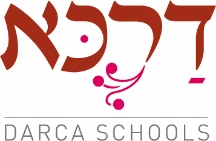 העבירו את הקישור לתלמידים.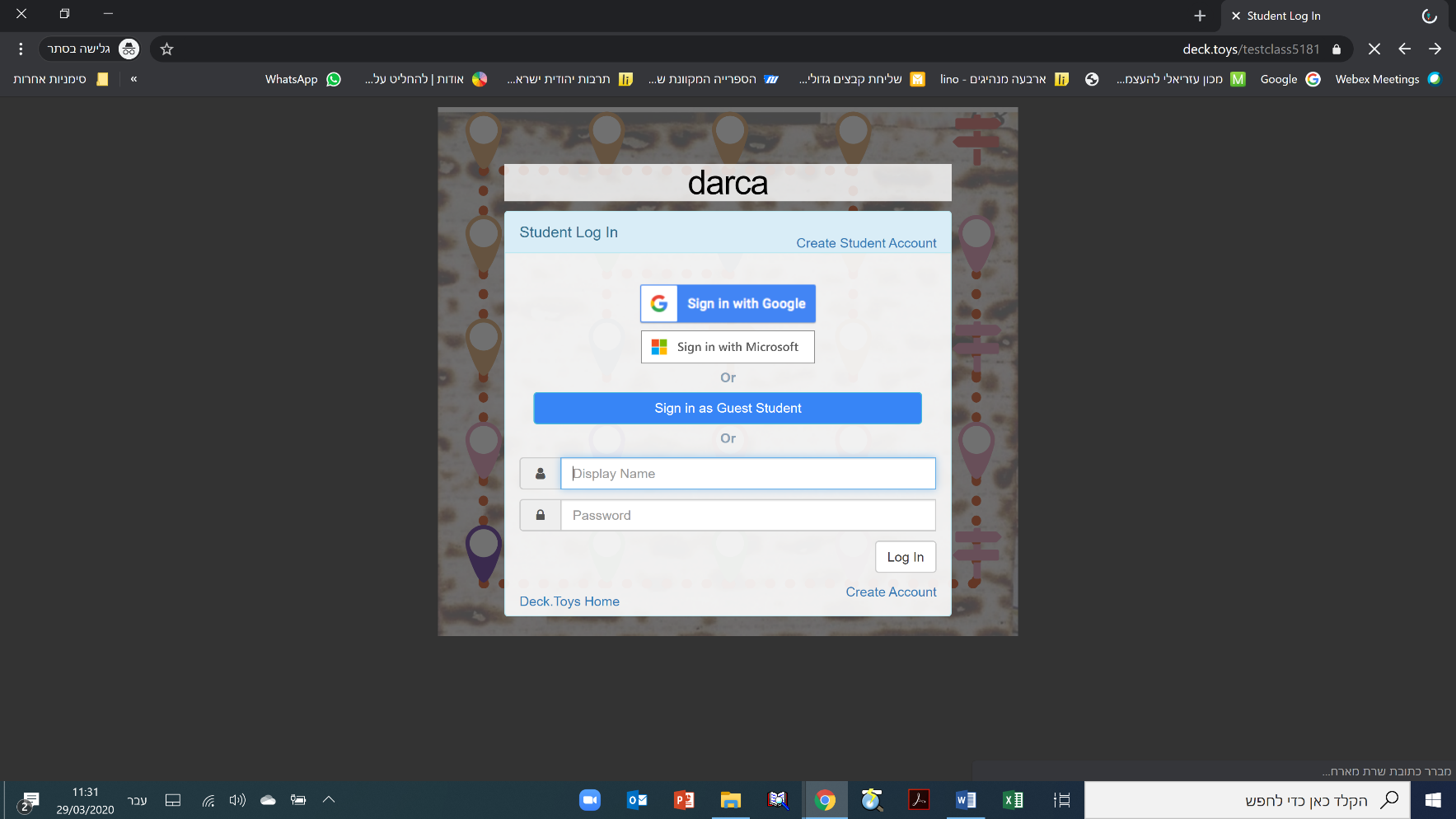 בלחיצה על הקישור  https://deck.toys/tishreiholidaysמקבלים את החלון הבא:לוחצים  על   Sign in as Guest Studentרושמים שם פרטי ומתחילים למלא את המשימות.אם הצלחתם, המשימה האחרונה מקשרת לדף בוהתלמידים רושמים את פרטיהם להשתתפות בהגרלה .בהצלחה, מאיר אביטן- שאלות ניתן לפנות במייל.להלן התשובות למשחק / אין להפיץ לתלמידים, רקע לסייע לתלמידים שנתקעו...הסימןכניסה למשימהמנעול/ תשובהמשימהentryכניסה – רקע על הפעילות הוראהראש השנה צפייה בסרטון מנעול – יום תרועהרקע למנהג סדר ראש השנהקריאת  מידע ללחות על כל כרטיסיה שחורה- שם יש מידע שיסייע למשימה הבאההסימניםהמידע מהשימה הקודמת מנעול התשובה: 1800התאמת  מידע בין הסימן לברכה רימוןקריאת מידע מנעול – התשובה 613התאמההתאמה בין הסימן לשמות הברכה התאמה 2התאמה בסימנים בין  בקשה על דרך השלילה או החיוב כיצד עושים דבש  סרטון – צפייהמנעול- תשובה: 10 פאזל בניית פאזל יש לזכור מה מופיע למשימה הבאהמטבעות תשובה מהמשימה הקודמתתשובה : מנעול: התאמה בין סימנים ומנהגי החג חידון תשובה מהמשימה הקודמתתשובה : 10התאמה בין כותרת לפרשנות צפייה בסרטוןמנעול :- תשובה שקדי מרק משימה אחרונה צפייה בשנה טובה מנעול תשובה: דרכאתיבת טקסט מימין למלא את הפרטים 